ГАННІВСЬКА ЗАГАЛЬНООСВІТНЯ ШКОЛА І-ІІІ СТУПЕНІВПЕТРІВСЬКОЇ СЕЛИЩНОЇ РАДИ ОЛЕКСАНДРІЙСЬКОГО РАЙОНУКІРОВОГРАДСЬКОЇ ОБЛАСТІНАКАЗвід 03 вересня 2021 року                                                                                                  № 149с. ГаннівкаПро створення атестаційноїкомісії І рівня на 2021/2022 навчальний рікВідповідно до пункту 2.3 та 2.10 розділу 2 Типового положення про атестацію педагогічних працівників, затвердженого наказом Міністерства освіти і науки, молоді та спорту України від 20.12.2011 року №1473 (зі змінами, затвердженими наказом Міністерства освіти і науки України від 08 серпня 2013 року №1135)НАКАЗУЮ:Наказ № 123 від 09 вересня 2020 року вважати таким, що втратив чинність.Затвердити такий склад атестаційної комісії І рівня:                                              Голова атестаційної комісії:КАНІВЕЦЬ О.М. – директор Ганнівської загальноосвітньої школи  І-ІІІ ступенів;                                              Заступник голови атестаційної комісії:РОБОТА Н.А. –  заступник директора школи з навчально-виховної роботи  Ганнівської загальноосвітньої школи  І-ІІІ ступенів;Секретар атестаційної комісії:ГАЛІБА О.А. – вчитель української мови Ганнівської загальноосвітньої школи  І-ІІІ ступенів.                                               Члени комісії:ОСАДЧЕНКО Н.М. – заступник директора школи з навчально-виховної роботи  Ганнівської загальноосвітньої школи  І-ІІІ ступенів;МІЩЕНКО М.І. – завідувач Володимирівської загальноосвітньої школи, філії Ганнівської загальноосвітньої школи І-ІІІ ступенів;ПОГОРЄЛА Т.М.  – заступник завідувача Володимирівської загальноосвітньої школи  І-ІІ ступенів, філії Ганнівської загальноосвітньої школи  І-ІІІ ступенів;БОНДАРЄВА Н.П. – заступник завідувача Іскрівської загальноосвітньої школи І-ІІІ ступенів, філії Ганнівської загальноосвітньої школи  І-ІІІ ступенів;КРАМАРЕНКО В.В. – вчитель початкових класів Ганнівської загальноосвітньої школи І-ІІІ ступенів;ПИЛИПЕНКО О.В. – вчитель фізичної культури Ганнівської загальноосвітньої школи  І-ІІІ ступенів;Атестаційній комісії:забезпечити атестацію педагогічних працівників відповідно до вимог Типового положення про атестацію педагогічних працівників України;вивчити систему роботи та відвідати виховні заходи, відкриті уроки вчителів, які атестуються;узагальнити матеріали роботи вчителів, які атестуються, розглянути їх на засіданні атестаційної комісії у лютому 2022 року.Заступнику директора з навчально-виховної роботи РОБОТІ Н.А.:скласти план роботи атестаційної комісії до 08.10.2021 року;скласти список учителів, які атестуються атестаційною комісією І рівня до 08.10.2021 року;скласти графік проходження педагогічними працівниками атестації у 2021/2022 навчальному році до 08.10.2021 року;Організувати творчі звіти вчителів, які атестуються до 18.03.2022 року.Контроль за виконанням даного наказу залишаю за собою.Директор школи                                                                            О.КанівецьЗ наказом ознайомлені:                                                                  Н.РоботаО.ГалібаН.ОсадченкоМ.МіщенкоТ.ПогорєлаН.БондарєваВ.КрамаренкоО.Пилипенко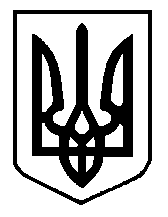 